Основные задачи: – воспитывать желание быть здоровым, учить заботиться о своём здоровье. – развивать образное мышление, устойчивое внимание, слуховую память, мелкую и общую моторику. – формировать нравственные качества как отзывчивость, дружелюбие.Действующие лица: Здоровейка, Хлюпик, доктор Айболит(ростовая кукла).Ход развлекательного мероприятия.Вбегает гном Здоровейка, следом еле передвигает ноги гном Хлюпик.Здоровейка. Здравствуйте детишки, девчонки и мальчишки! Я, Здоровейка. У меня румяные щечки, сильные мышцы, стройная фигура. Я люблю делать зарядку, ем овощи и фрукты, а ещё много гуляю на свежем воздухе. Это мой брат, Хлюпик. Он совсем не любит спорт и не употребляет в пищу витаминов.  А вы ребята, а вы зубы чистите всегда?Дети: Да!Здоровейка. А мочалка и вода с вами тоже дружат?Дети: Да!Здоровейка. Знать хочу еще ответ: а неряхи есть здесь?Дети: Нет!Здоровейка. Молодцы! Сегодня мы с Хлюпиком пришли к вам в детский сад. Мы будем веселиться, играть и танцевать. Но сначала давайте объясним Хлюпику, что надо делать, чтобы быть здоровым.(Ответы детей)Здоровейка. Правильно ребята, но первым делом надо по утрам делать зарядку.Нам лениться, не годиться.Помните, ребятки,Даже звери, даже птицыДелают зарядку.«Веселая зарядка»На зарядку солнышко поднимает нас,Поднимаем руки вверх по команде: «Раз! »А над нами весело шелестит листва,Опускаем руки вниз по команде: «Два! »В стороны руки. Плавно помашем –Это к нам птицы летят.Как они сядут, покажем –Крылья мы сложим назад.Раз хлопок, два хлопок,Повернись еще разок!Раз, два, три, четыре. руки, ноги шире!Опускаешь руки вниз, И на корточки садись!Здоровейка : Ребята, к нам сегодня пришёл гость, все вы его знаете. Хотите угадать кто это? А вот отгадайте загадку! Лечит маленьких детей. Лечит птичек и зверей. Сквозь очки свои глядит Добрый доктор (Айболит)А вы знаете, что для того чтобы быть здоровым нужно кушать витамины, а они живут в овощах и фруктах. У меня есть много разноцветных витаминчиков. Если вы их соберете, то станете здоровыми и сильными. Собрать их нужно в мою большую волшебную корзину.Игра «Собери витамины»(Айболит рассыпает мячики, а дети собирают их в корзинку.)Айболит:Вот как здорово! Нравится вам со мной играть? Тогда давайте еще веселиться! Я знаю интересную игру и сейчас научу вас в нее играть. Называется игра «Смотрим в окошко». Повторяйте за мной.Игра «Смотрим в окошко».У окошка мы сидимИ на улицу глядим. (дети сидят на корточках)Были маленькие детки,Словно птенчики на ветке.Подрастали, подрасталиИ совсем большими стали! (Дети медленно поднимаются, руки вверх)(Игра повторяется 2-3 раза)Айболит: Ой, и правда подросли! Ну, раз вы такие большие, расскажите мне, можно ли гулять по лужам? Конечно же нельзя! А то промочите ноги и будете чихать. Как вы будете чихать?(Дети вместе с Айболитом чихают) .Айболит: Нет, мне это не нравиться! Хлюпик, ты наверно ходишь по лужам и поэтому постоянно чихаешь и кашляешь?! Хватит болеть! Я вас сейчас научу правильно перешагивать лужи.Игра «Перейди через лужу».Мы гуляли по дорожке (Дети шагают)Посмотрите, в луже ножки!Как же лужу перейти, (Останавливаются)И по мостику пройти?Вот так! (Дети прыгают)Айболит: Какие вы молодцы! Вы сегодня меня порадовали. А ещё, чтобы быть здоровым надо есть витамины, которые находятся в овощах и фруктах. Я буду из своей волшебной корзинки доставать плод, а вы будете говорить что это, овощ или фрукт?Чтоб здоровым оставаться,Нужно правильно питаться.От простуды и ангиныВам помогут витаминыАйболит Теперь ребята вы знаете, что вам поможет быть здоровыми. Мне пора идти к другим детям, до свидания!Здоровейка. До свидания, доктор Айболит! А ты Хлюпик, понял, что ты должен делать чтобы быть здоровым?    Теперь и нам , ребята ,пора идти домой. До свидания , до новых встреч!!!                                                          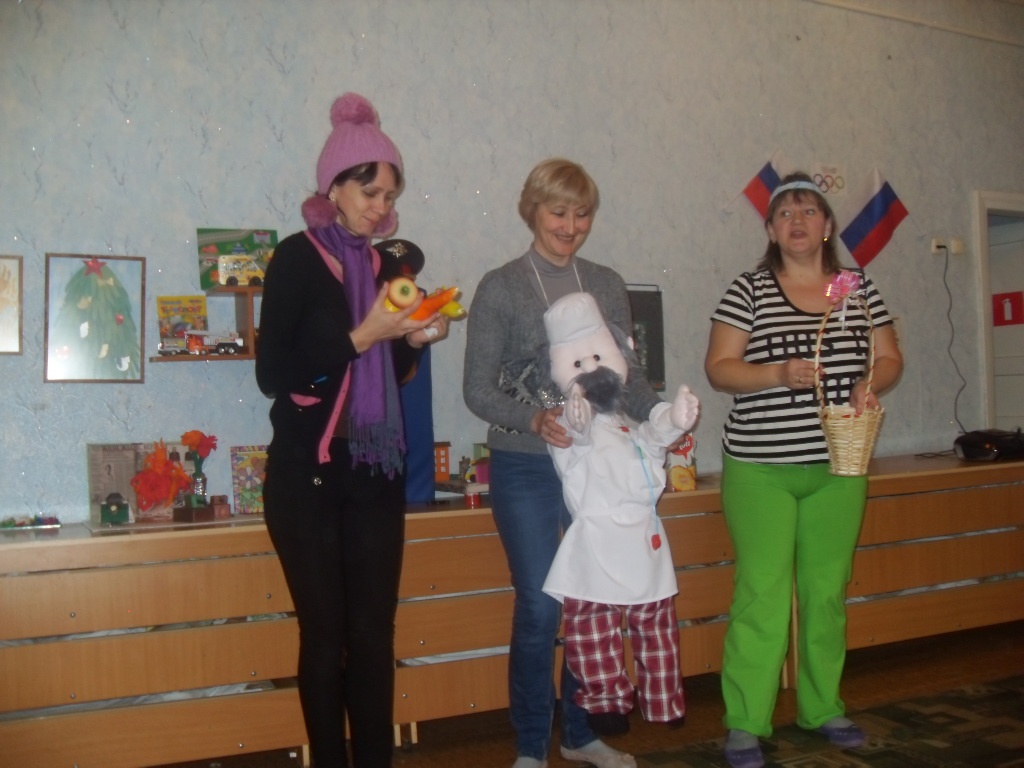 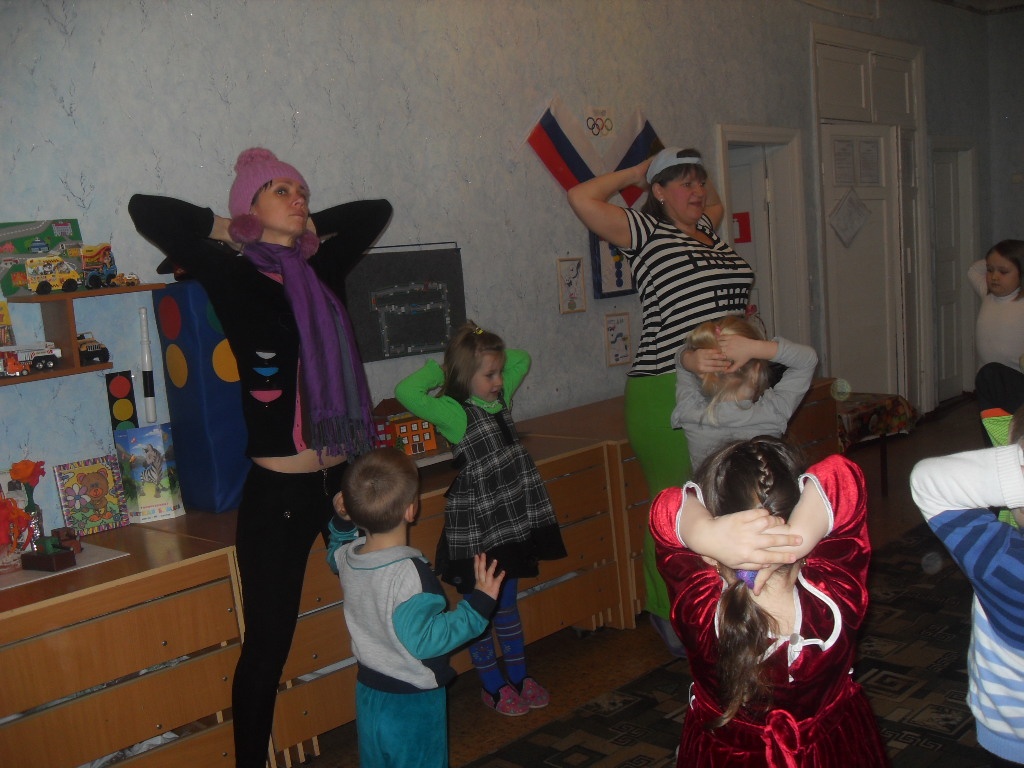 